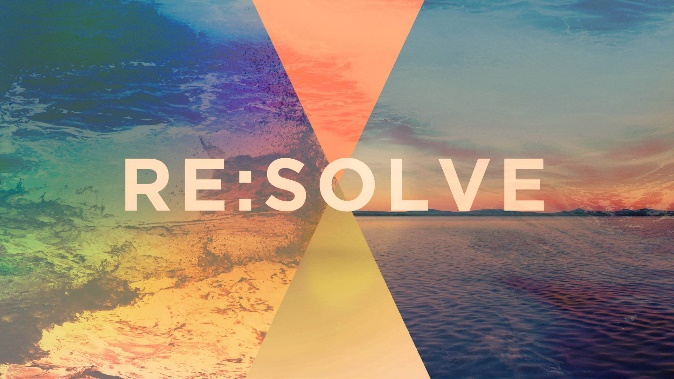 Bethany’s Teaching Plan for January 2021January 3Scripture:	Isaiah 63:7-9Message:	Hope for EveryoneJanuary 10Scripture:	Nehemiah 11:1-11Message:	Re:solve part 1 - RevereJanuary 17Scripture:	Luke 14:25-27, Mark 8:34-35Message:	Re:solve part 2 - ReprioritizeJanuary 24Scripture:	1 Corinthians 13:1-3Message:	Re:solve part 3 - RelateJanuary 31Scripture:	Psalm 25:1,5Message: 	David – Humble Hero